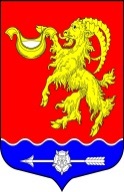 Местная администрация муниципального  образования Горбунковское сельское поселение муниципального образования Ломоносовского муниципального района Ленинградской областиПОСТАНОВЛЕНИЕ «О внесении изменений в порядок деятельности специализированной службы по вопросам похоронного делаГорбунковского сельского поселения»В соответствии с Федеральным законом от 06.10.2003 N 131-ФЗ «Об общих принципах организации местного самоуправления в Российской Федерации», ч. 2 ст. 29 Федерального закона от 12.01.1996 № 8-ФЗ «О погребении и похоронном деле», Уставом муниципального образования Горбунковское сельское поселение муниципального образования Ломоносовский муниципальный район Ленинградской области,                                                  ПОСТАНОВЛЯЕТ:Внести изменения в порядок деятельности специализированной службы по вопросам похоронного дела Горбунковского сельского поселения, утвержденный постановлением местной администрации МО Горбунковское сельское поселение № 51 от 08.04.2019 г., изложив его в новой редакции согласно Приложению № 1Настоящее постановление подлежит размещению на официальном сайте муниципального образования Горбунковское сельское поселение по электронному адресу: www.gorbunki-lmr.ru.Постановление вступает в силу со дня его официального опубликования и распространяет свое действие на правоотношения, возникшие с 01.01.2021 г.  Контроль за исполнением настоящего постановления оставляю за собой. И.о. главы местной администрацииМуниципального образованияГорбунковское сельское поселение                                                                            В.В. ФалалеевПриложение № 1УТВЕРЖДЕНО:Постановлением местной администрацииМО Горбунковское сельское поселениеот 08.04.2016 года № 51(в редакции постановления местной администрации МО Горбунковское сельское поселениеот 27 ноября 2020 года № 189ПОРЯДОКДЕЯТЕЛЬНОСТИ СПЕЦИАЛИЗИРОВАННОЙ СЛУЖБЫ ПО ВОПРОСАМПОХОРОННОГО ДЕЛА ГОРБУНКОВСКОГО СЕЛЬСКОГО ПОСЕЛЕНИЯ1. Общие положения1.1. Настоящий Порядок разработан в соответствии с Федеральными законами от 06.10.2003 года № 131-ФЗ «Об общих принципах организации местного самоуправления в Российской Федерации», ч. 2 ст. 29 № 8-ФЗ от 12.01.1996 года «О погребении и похоронном деле», Уставом муниципального образования Горбунковское сельское поселение Ломоносовского муниципального района Ленинградской области, и регулирует деятельность специализированной службы по вопросам похоронного дела Горбунковского сельского поселения, далее именуемой «специализированная служба».1.2. Специализированная служба создается постановлением местной администрации муниципального образования Горбунковское сельское поселение Ломоносовского муниципального района Ленинградской области.2. Требования к организации деятельностиспециализированной службы2.1. Специализированная служба должна иметь вывеску с информацией о наименовании организации, месте нахождения и режиме работы.2.2. В помещении специализированной службы, где осуществляется прием заказов на оказание услуг, должна находиться в доступном для обозрения месте следующая обязательная информация:1) Федеральный закон от 12.01.1996 года № 8-ФЗ «О погребении и похоронном деле»;2) гарантированный перечень услуг по погребению, предоставляемых на безвозмездной основе;3) прейскуранты (выписки из прейскурантов) цен и тарифов на оказываемые услуги;4) образцы (модели) изготовляемых и реализуемых предметов ритуала либо альбомы, каталоги с образцами (моделями) предметов ритуала;5) оформленная в установленном порядке книга отзывов и предложений;6) адрес и телефон контролирующих органов;2.3. Используемые при погребении предметы и вещества (гробы, урны, венки, бальзамирующие вещества) должны соответствовать санитарно-эпидемиологическим требованиям и требованиям в области охраны окружающей среды.3. Деятельность специализированной службы3.1. Специализированная служба обязана:1) обеспечить по первому требованию супруга, близких родственников, иных родственников, законного представителя умершего или иного лица, взявшего на себя обязанность осуществить погребение умершего, предоставление на безвозмездной основе гарантированного перечня услуг по погребению;2) при отсутствии либо при отказе супруга, близких родственников, иных родственников либо законного представителя умершего от исполнения волеизъявления умершего или при невозможности осуществить ими погребение, а также при отсутствии иных лиц, взявших на себя обязанность осуществить погребение, осуществлять погребение умершего;3) осуществлять погребение умерших, личность которых не установлена органами внутренних дел, в определенные законодательством Российской Федерации сроки, с согласия указанных органов путем придания земле на определенных для таких случаев участках муниципальных кладбищ;4) соблюдать гарантии при осуществлении погребения умершего, исполнять волеизъявление умершего о погребении в случаях, предусмотренных законодательством Российской Федерации;5) своевременно осуществлять подготовку могил и погребение умерших;6) соблюдать и осуществлять контроль за соблюдением норм отвода каждого земельного участка на погребение и размеров подготавливаемых могил, санитарных правил и правил погребения;7) содержать в исправном состоянии здания, инженерное оборудование, механизмы, а также инструменты, используемые для оказания услуг;8) осуществлять содержание, эксплуатацию и управление муниципальными кладбищами;9) предоставлять по первому требованию граждан и контролирующих органов книгу отзывов и предложений;10) выполнять иные требования, предусмотренные законодательством Российской Федерации.3.2. Прием заказа, оформление счета-заказа производится при предъявлении свидетельства о смерти, выданного органами ЗАГС.3.3. Услуги, оказываемые специализированной службой на безвозмездной основе согласно гарантированному перечню, включают:3.3.1. При погребении умерших, имеющих супруга, близких родственников, иных родственников, законных представителей или иных лиц, взявших на себя обязанность осуществить погребение:1) оформление документов, необходимых для погребения;2) предоставление и доставку гроба и других предметов, необходимых для погребения;3) перевозку тела (останков) умершего на муниципальное кладбище;4) погребение.3.3.2. При погребении умерших, указанных в пунктах 1 и 2 статьи 12 Федерального закона от 12.01.1996 года № 8-ФЗ «О погребении и похоронном деле»:1) оформление документов, необходимых для погребения;2) облачение тела;3) предоставление гроба;4) перевозку тела (останков) умершего на муниципальное кладбище;5) погребение.3.4. Оплата стоимости услуг, предоставляемых сверх гарантированного перечня услуг по погребению, производится за счет средств супруга, близких родственников, иных родственников, законного представителя умершего или иного лица, взявшего на себя обязанность осуществить погребение умершего.3.5. Отказ специализированной службы в оказании услуг, указанных в пункте 3.3 настоящего Порядка, в связи с отсутствием у нее необходимых средств или по иным основаниям не допускается.3.6. Оказание специализированной службой услуг по гарантированному перечню услуг по погребению на безвозмездной основе не исключает возможности оказания специализированной службой услуг, не входящих в гарантированный перечень, на платной основе, а также оказание на платной основе услуг из гарантированного перечня в случае, если лицо, обратившееся за оказанием данных услуг, получило социальное пособие на погребение.3.7. Специализированная служба вправе заключать договоры с юридическими и физическими лицами на проведение отдельных видов работ по погребению умерших (в том числе на оказание услуг, входящих в гарантированный перечень), по благоустройству и содержанию мест захоронений, продажу похоронных принадлежностей и т.п., оказание иных ритуальных услуг (в том числе по изготовлению памятников), осуществлять торговлю предметами культового и религиозного назначения, траурными венками, искусственными цветами.3.8. Специализированная служба несет ответственность:1) за ненадлежащее исполнение (неисполнение) гарантий погребения, волеизъявления умершего быть погребенным на том или ином месте кладбища, выраженное в устной форме в присутствии свидетелей или в письменной форме (если не возникли обстоятельства, при которых исполнение волеизъявления умершего невозможно либо противоречит законодательству Российской Федерации или муниципальным правовым актам), предоставление гарантированных законодательством Российской Федерации услуг по погребению, погребения умерших (погибших), не имеющих супруга, близких родственников, иных родственников или законного представителя умершего;2) за отказ от предоставления гарантированного перечня услуг по погребению;3) за несоблюдение установленных цен на услуги в сфере похоронного дела;4) за нарушение требований, установленных настоящим Порядком.3.9. Контроль за деятельностью специализированной службы осуществляется местной администрацией муниципального образования Горбунковское сельское поселение муниципального образования Ломоносовского муниципального района Ленинградской области.«27»  ноября 2020 года№ 189